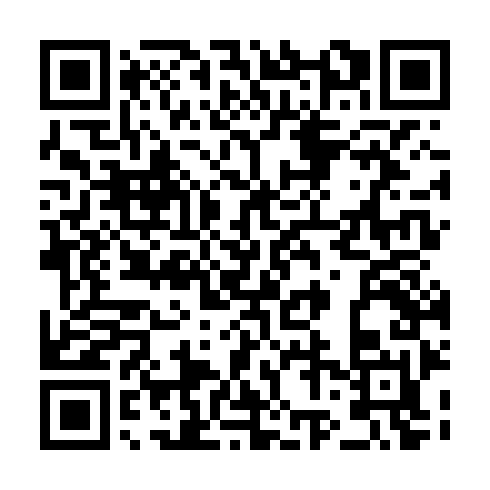 Ramadan times for Bad Sankt Leonhard im Lavanttal, AustriaMon 11 Mar 2024 - Wed 10 Apr 2024High Latitude Method: Angle Based RulePrayer Calculation Method: Muslim World LeagueAsar Calculation Method: ShafiPrayer times provided by https://www.salahtimes.comDateDayFajrSuhurSunriseDhuhrAsrIftarMaghribIsha11Mon4:404:406:2112:113:236:016:017:3712Tue4:384:386:1912:103:246:036:037:3813Wed4:364:366:1712:103:246:046:047:4014Thu4:334:336:1512:103:256:066:067:4115Fri4:314:316:1312:103:266:076:077:4316Sat4:294:296:1112:093:276:086:087:4417Sun4:274:276:0912:093:286:106:107:4618Mon4:254:256:0712:093:296:116:117:4819Tue4:234:236:0512:083:296:136:137:4920Wed4:214:216:0312:083:306:146:147:5121Thu4:184:186:0112:083:316:156:157:5222Fri4:164:165:5912:083:326:176:177:5423Sat4:144:145:5712:073:336:186:187:5524Sun4:124:125:5512:073:336:206:207:5725Mon4:094:095:5312:073:346:216:217:5926Tue4:074:075:5112:063:356:226:228:0027Wed4:054:055:4912:063:366:246:248:0228Thu4:034:035:4712:063:366:256:258:0429Fri4:004:005:4512:053:376:266:268:0530Sat3:583:585:4312:053:386:286:288:0731Sun4:564:566:411:054:387:297:299:091Mon4:534:536:391:054:397:317:319:102Tue4:514:516:371:044:407:327:329:123Wed4:494:496:351:044:407:337:339:144Thu4:464:466:341:044:417:357:359:165Fri4:444:446:321:034:427:367:369:176Sat4:414:416:301:034:427:377:379:197Sun4:394:396:281:034:437:397:399:218Mon4:374:376:261:034:447:407:409:239Tue4:344:346:241:024:447:427:429:2510Wed4:324:326:221:024:457:437:439:26